Wyniki Mistrzostw Katowic                         w Sztafetowych biegach przełajowych Szkół Ponadpodstawowych                        w kategorii chłopców – 03.10.2023r.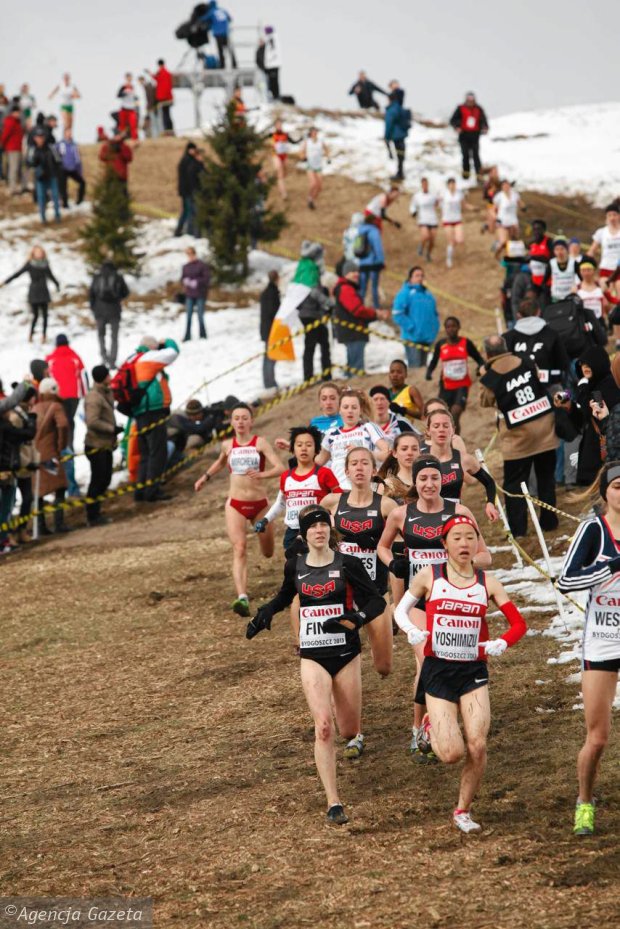 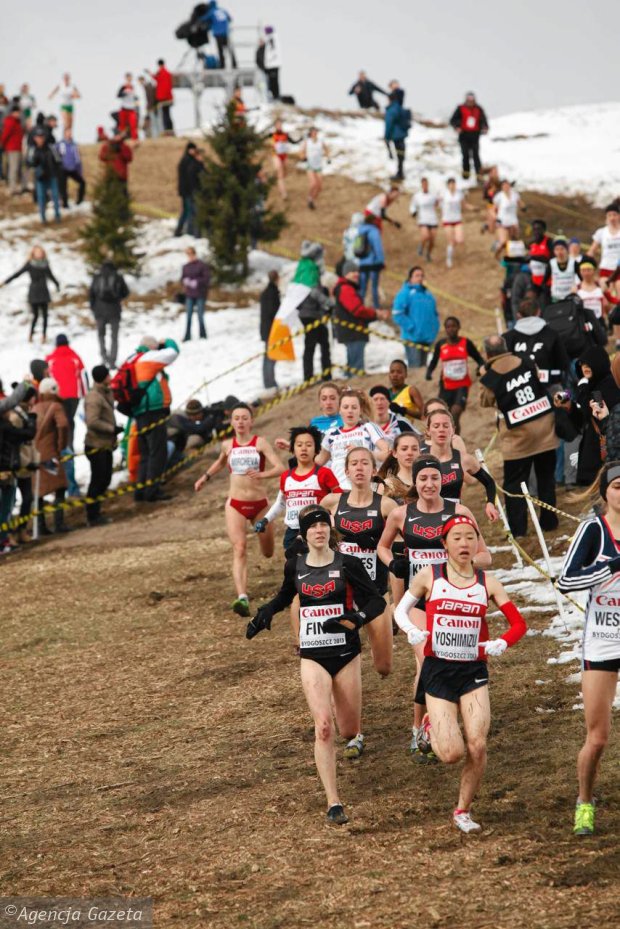 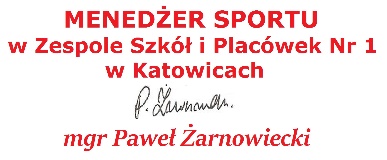 MiejsceNazwa szkołypunktyZSTiO nr 232III LO im. A. Mickiewicza30Śląskie Techniczne Zakłady Naukowe28II LO im. M. Konopnickiej26VIII LO im. M. Skłodowskiej-Curie24In Altum22IV LO im. S. Maczka20I LO im. M. Kopernika18V LO im. W. Broniewskiego16ZS nr 2 im. J. Iwaszkiewicza14KCEZ  CKZiU12X LO im. I.J. Paderewskiego10VII LO im. Harcerzy Obrońców Katowic8ZSPM im. Armii Krajowej6Technikum Lotnicze ZDZ4Technikum nr 15 im. T. Klenczara2ZSE im. W. Korfantego1ZS im. R. Mielczarskiego1ZS nr 1 im. J. Ziętka1XIV LO im. H. Sucharskiego1